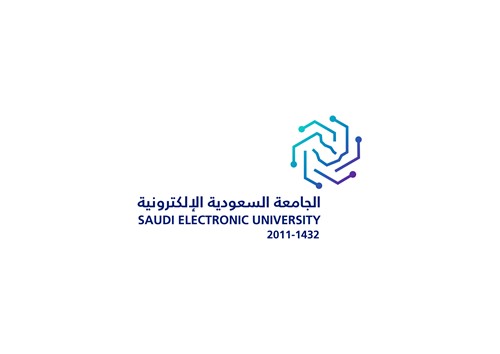 \College of Computing and InformaticsSeptember 2023The College of Computing and Informatics offers Bachelor of Science in Data Science program that aims to enhances and contributes to the National strategic plans for the data scientists needs in order to localizing job market demands. The program focuses on combining the cognitive and applied aspects in the field of data science, machine learning and artificial intelligence. The program aims to enable the students to practically apply these technologies in problem solving.Data science is considered one of the most exciting specialty in the twenty-first century. With an enhanced focus and application in areas of Internet technologies, social networking applications and the Internet of things, we now have huge amounts of data that are difficult to handle and analyze by the traditional statistical methods. Thus, the specialty of data science has become what is today termed as the oil of the twenty-first century.The labor market is still suffering from a severe shortage of qualified data scientists. Thus, this program is introduced to fill in the gap by graduating highly qualified data scientists, who can make use of the latest artificial intelligence techniques to analyze data and extract knowledge.Therefore, the College of Computing and Informatics in the Saudi Electronic University presenting an integrated program for the Bachelor of Data Science, that was implemented based on international standards and conform with the latest techniques and methods.Development of a technically proficient workforce comprising of Saudi citizens capable of carrying out software development projects to the best of international standards.Developing both academic and professional skills in the domain of data science and AI.Enhancing students' experience by enabling them to solve academic and practical problems in their areas of specialization.Implementing best practices to develop comprehensive data analysis projects plans.Preparing students to meet the labor market requirements in data science domains.Integrating the academic programs by bridging the gap between theoretical advances and practical applications.4 Years Program, 8 Semesters (133 credit hours)	Career Opportunities for Graduates of the Program	Data Administrator.Computer Systems Analyst.Data Scientist.Software Developer.Data Analyst.Big Data Analyst.Financial Data Analyst.Machine Learning Engineer.Business Intelligence Analyst.Big Data Administrator.Data Mining Analyst.Big Data Architect.Data Visualization Developer.The Bachelor of Data Science program utilizes the latest technologies and trends in data science domains, to improve students’ skills in implementing and developing data science projects, collaborate with industry, and provide advanced tools and technologies in artificial intelligence, machine learning, and data science. 	Mission	To offer the highest quality education in the field of data science. It also intent to provide equal opportunities for those whose work conditions and geographical borders prevent them from continuing their educational path without the student having to travel abroad to study courses in foreign universities, also the method of blended learning focuses on merging students and faculty members with a professional and international level. The program targets to qualify students with expert skills in data analysis and data science, that will impact the industry and society. 	Program Study Plan	The Bachelor of Data Science program contains 43 courses, distributed over 8 semesters.The program is only offered in English. University Requirements: (34 Credits) CS001: Computer EssentialsENG001: English Language SkillsENG002: English Language Skills 2CI001: Academic SkillsMATH001: Fundamentals of MathematicsCOMM001: Communication SkillsISLM101: ISLAMIC FAITH      ISLM102: PROFESSIONAL CONDUCT & ETHICS IN ISLAMISLM103: ISLAMIC ECONOMIC SYSTEMISLM104: ISLAMIC SOCIAL SYSTEMCollege of Computing and Informatics (CCI) Requirements: (27 Credits)ENG103: Technical WritingMATH150: Discrete MathematicsMATH251: Linear AlgebraDS230: Object Oriented ProgrammingDS240: Data StructureDS350: Introduction to DatabaseDS351: Operating SystemsDS360: Computer NetworksDS499: Practical TrainingDepartment requirements: (60 Credits)MATH241: CalculusSCI 101: General Physics 1SCI 201: General Physics 2STAT202: Introduction to Statistics and ProbabilitiesDS231: Introduction to Data Science ProgrammingDS242: Advanced Data Science ProgrammingDS243: Computer Architecture and OrganizationDS352: Design and Analysis of AlgorithmsDS353: Project Management in ComputingDS361: System Analysis and Design   DS362: Web ProgrammingDS363: Artificial IntelligenceDS364: Data Curation (Management and Organization)DS470: Data Security and PrivacyDS471: Machine LearningDS472: Data MiningDS480: Data VisualizationDS481: Professional Ethics in Data ScienceDS479: Senior Project 1DS489: Senior Project 2Track Requirements: (12 Credits)Electives:Artificial Intelligence trackDS473: Computer VisionDS474: Decision Support SystemsDS482: Deep LearningDS483: Natural Language ProcessingBig Data Analytics track :DS475: Big Data ModelingDS476: Big Data Integration and ProcessingDS484: Big Data OptimizationDS485: Business Intelligence 	Program Structure	First YearLevel threeLevel Four Level FiveLevel SixLevel SevenLevel Eight 	Program Courses Descriptions	Knowledge and UnderstandingKnowledge and UnderstandingKnowledge and UnderstandingK1K1Recognize the concepts of computing and mathematics related to the discipline.K2K2Master the current techniques, skills, and tools necessary for the computing practice.K3K3Demonstrate algorithmic, computational, and statistical models in data science.K4K4Comprehend the local and global impact of computing on individuals, organizations, and the society.SkillsSkillsSkillsS1Analyze a problem, identify and define the computing requirements appropriate to its solution.Analyze a problem, identify and define the computing requirements appropriate to its solution.S2Apply mathematical foundations, algorithmic principles, and Data science theories in modeling.Apply mathematical foundations, algorithmic principles, and Data science theories in modeling.S3Implement theories and principles using cutting edge technologies in the analysis, design, implementation and testing of computer-based systems.Implement theories and principles using cutting edge technologies in the analysis, design, implementation and testing of computer-based systems.S4Construct machine learning and AI optimization models using problem-solving strategies for data analytics.Construct machine learning and AI optimization models using problem-solving strategies for data analytics.ValuesValuesValuesV1Function effectively on teamwork activities to accomplish a common goal.Function effectively on teamwork activities to accomplish a common goal.V2Identify the needs for continuous development of professional skills with the ability to engage all group members.Identify the needs for continuous development of professional skills with the ability to engage all group members.V3Develop projects to visualize data for exploration, analysis, and communication.Develop projects to visualize data for exploration, analysis, and communication.V4Communicate effectively with a range of audiences, both orally and in a written form, using appropriate media.Communicate effectively with a range of audiences, both orally and in a written form, using appropriate media.#Course CodeCourse TitleCredit HoursPre-Requisites#Course CodeCourse TitleCredit HoursPre-Requisites1CS001Computer Essentials32ENG001English Language Skills83CI001Academic Skills24MATH001Fundamentals of Mathematics35ENG002English Language Skills 286COMM001Communication Skills27SCI 101General Physics 13Passing the First Year8DS230Object Oriented Programming 3Passing the First Year9ENG103Technical Writing3Passing the First Year10MATH150Discrete Mathematics 3Passing the First Year11DS231Introduction to Data Science Programming3Passing the First Year12ISLM101I ISLAMIC FAITH      2Passing the First Year13MATH251 Linear Algebra3MATH15014DS240Data Structure3DS23015MATH241Calculus3MATH15016DS242Advanced Data Science Programming3DS23117DS243Computer Architecture and Organization318ISLM102PROFESSIONAL CONDUCT & ETHICS IN ISLAM219SCI 201General Physics 23 SCI 10120DS350Introduction to Database3DS24021DS351Operating Systems 3DS24322STAT202Introduction to Statistics and Probabilities3MATH15023DS352Design and Analysis of Algorithms3DS24024DS353Project Management in Computing325DS360 Computer Networks3DS24326DS361System Analysis and Design   3DS24027DS362Web Programming 3DS35028DS363Artificial Intelligence3DS35229DS364Data Curation (Management and Organization)3DS35030ISLM103ISLAMIC ECONOMIC SYSTEM231DS499Practical Training3Passing 86 Credit Hours32DS470Data Security and Privacy3DS36433DS471Machine Learning 3DS36334DS472Data Mining3DS36435DS479Senior Project 13DS361, DS36236DS4xxElective 1337DS4xxElective 2338ISLM104ISLAMIC SOCIAL SYSTEM239DS480Data Visualization 3DS47240DS481Professional Ethics in Data Science341DS489Senior Project 23DS47942DS4xxElective 3343DS4xxElective 43	Total Credits 	Total Credits 	Total Credits 133133ElectivesConcentrationCourse CodeCourse TitleCredit HoursPre-RequisitesElectivesConcentrationCourse CodeCourse TitleCredit HoursPre-RequisitesElectivesArtificial IntelligenceDS473Computer Vision3DS363ElectivesArtificial IntelligenceDS474Decision Support Systems3DS363ElectivesArtificial IntelligenceDS482Deep Learning 3DS471ElectivesArtificial IntelligenceDS483Natural Language Processing3DS471ElectivesBig Data AnalyticsDS475Big Data Modelling 3DS363ElectivesBig Data AnalyticsDS476 Big Data Integration and Processing3DS363ElectivesBig Data AnalyticsDS484Big Data Optimization3DS475ElectivesBig Data AnalyticsDS485Business Intelligence3DS475#Course CodeCourse TitleCredit HoursPre-Requisites1ENG001English language Skills8-2CS001Computer Essentials3-3COMM001Communication Skills2-4ENG002English language Skills 28-5MATH001Fundamentals of Mathematics3-6CI001Academic Skills2-#Course CodeCourse TitleCredit HoursPre-Requisites1SCI 101 General Physics 13Passing the Firt Year2DS230Object Oriented Programming 3Passing the Firt Year3ENG103Technical Writing3Passing the Firt Year4MATH150Discrete Mathematics 3Passing the Firt Year5DS231Introduction to Data Science Programming3Passing the Firt Year6ISLM101ISLAMIC FAITH      2Passing the Firt Year#Course CodeCourse TitleCredit HoursPre-Requisites1MATH251 Linear Algebra3MATH1502DS240Data Structure3DS2303MATH241Calculus3-4DS242Advanced Data Science Programming3DS2315DS243Computer Architecture and Organization3ـــ-6ISLM102PROFESSIONAL CONDUCT & ETHICS IN ISLAM2ـــ-#Course CodeCourse TitleCredit HoursPre-Requisites1SCI 201 General Physics 23SCI 1012DS350 Introduction to Database3DS2403DS351Operating Systems 3DS2434STAT202 Introduction to Statistics and Probabilities3MATH1505DS352Design and Analysis of Algorithms3DS2406DS353Project Management in Computing3ــ-#Course CodeCourse TitleCredit HoursPre-Requisites1DS360Computer Networks3DS2432DS361System Analysis and Design   3DS2403DS362Web Programming 3DS3504DS363Artificial Intelligence3DS3525DS364Data Curation (Management and Organization)3DS350 6ISLM103ISLAMIC ECONOMIC SYSTEM2ــ-#Course CodeCourse TitleCredit HoursPre-Requisites1DS470Data Security and Privacy3DS3642DS471Machine Learning 3DS3633DS472Data Mining3DS3644DS479Senior Project 13DS361, DS3625DS4xxElective 13ـــ6DS4xxElective 23ـــ#Course CodeCourse TitleCredit HoursPre-Requisites1ISLM104ISLAMIC ECONOMIC SYSTEM22DS480Data Visualization3DS4723DS481Professional Ethics in Data Science3ـــ4DS489Senior Project 23DS4795DS4xxElective 33ـــ6DS4xxElective 43ـــ7DS499Practical Training3Passing 86 Credit HoursCourse TitleEnglish language SkillsCourse CodeENG001Pre-requisite(s)_Credit hours16Contact hours16Course DescriptionThe 4 weekly hours of contact time with the English instructors aims to support, compliment and reinforce the student’s online learning. The contact hours serves as an essential support component such that students are guided throughout their English studies. In addition, a course textbook has been selected to support the students learning. The Q:Skills series from world famous Oxford University press has been chosen as the official textbook of the course which students purchase from a distributor.  The textbook is an e-book which an adaptive book rather than the traditional textbook. The Q:Skills series is one of the leading EFL course textbooks available in the current marketplace. The Q:Skills series (Reading and Writing and Listening and Speaking). Clearly identiﬁed learning outcomes focus students on the goal of instruction, while thought-provoking unit questions provide a critical thinking framework. In this regard, the skills of reading, writing, are covered in the first two hours of face two while the listening and speaking book will be covered in the second portion of the face to face class. Therefore, all four skills are covered effectively. Thus, the overall goal of developing the students' ability to communicate as effectively as possible in the English language.Course TitleComputer EssentialsCourse CodeCS001Pre-requisite(s)_Credit hours3Contact hours3Course DescriptionThis course is an essential guide to computing concepts and provides the learner with a complete learning solution focusing on the most important, essential, and current concepts of information technology. Students are given a streamlined, concise, relevant approach to the fundamental issues surrounding the world of computing through a balance between theory and applied learning of these important topics.Course TitleCommunication SkillsCourse CodeCOMM001Pre-requisite(s)_Credit hours2Contact hours2Course Descriptionتعريف طبيعة الاتصال وعناصره وأنواعه وخصائصه وأهدافه وكفاءة  الاتصال ومعيقاته وأدواته, العلاقة بين الاتصال اللغوي والاتصال غير اللغوي.مفهوم الذات, والإفصاح عن الذات.مهارة الإقناع, المقابلات الشخصية, القدرات الشخصية التي تسعى إليها القطاعات.مهارة كتابة السيرة الذاتية.مهارة الإلقاء والعرض الفعال.Course TitleFundamentals of MathematicsCourse CodeMATH001Pre-requisite(s)_Credit hours3Contact hours3Course DescriptionThis course will address the outcomes of introductory and intermediate algebra. Topics include: basic algebraic properties, integers, simplifying and factoring polynomials, solving and graphing linear equations and inequalities, solving systems of equations in two and three variables, functions, rational expressions, quadratic and rational equations and inequalities, absolute value, graphing systems of equations and inequalities, and other selected topics. Applications will be emphasized, and numeric, algebraic, and graphical modes will be used.Course TitleAcademic SkillsCourse CodeCI001Pre-requisite(s)_Credit hours2Contact hours2Course Descriptionيهدف هذا المقرر إلى مساعدة الطالب على إدارة ذاته وقدراته وإمكاناته بصورة تقوده إلى النجاح والتفوق والإبداع واكتساب عدد من الاستراتيجيات والأدوات البحثية وأدوات التعلم والتفكير بصورة إيجابية سليمة واستخدام سلسلة من الأدوات الحقيقية والاستراتيجية الفاعلة، التي تساعده على تحصيل المعرفة، وتنظيمها وسرعة استدعائها وإعداد البحوث العلمية وعرضها. كما يهدف المقرر إلى تعزيز أدوات واستراتيجيات التعلم الذاتي وأنماطه وطرقه وكذلك أدوات واستراتيجيات التعلم في بيئات التعلم الالكترونية.Course TitleGeneral Physics 1Course CodeSCI101Pre-requisite(s)Passing the First YearCredit hours3Contact hours3Course DescriptionThis course introduces students to fundamental concepts in physics. Topics include Motion in one dimension; Vectors; Motion in two dimensions; Laws of motion; Circular motion; Potential energy and conservation of energy, Linear momentum; collision; Rotation of a rigid body; Rolling motion; Law of gravity and various types Waves.Course TitleObject Oriented ProgrammingCourse CodeDS230Pre-requisite(s)Passing the First YearCredit hours3Contact hours3Course DescriptionThis course is to introduce the students to the principles of computer analysis of problems, design of algorithms, programming, and testing using the Java programming language. Topics include problem analysis basics of programming, data types, control structures, functions, arrays, object-oriented programming, inheritance, recursion, and the mechanics of running, testing, and debugging.Course TitleTechnical WritingCourse CodeENG103Pre-requisite(s)Passing the First YearCredit hours3Contact hours3Course DescriptionThis course offers a general overview on principles and procedure of technical writing; attention to analyzing audience and purpose, organizing information, designing graphic aids, and writing such specialized forms as abstracts, instructions, and proposals. Students systematize and organize knowledge in ways that will help them in all of their courses. The course also emphasizes the elements of good writing style, appropriate grammar and mechanics, clarify of language and logical and cohesive development.Course TitleDiscrete MathematicsCourse CodeMATH150Pre-requisite(s)Passing the First YearCredit hours3Contact hours3Course DescriptionThis course introduces students to fundamental algebraic, logical and combinatorial concepts in mathematics. Topics include Boolean Logic, Predicate Logic, sets, mapping, relations, elementary counting principles, algorithm & proof techniques, graphs, and recursions.Course TitleIntroduction to Data Science ProgrammingCourse CodeDS231Pre-requisite(s)Passing the First YearCredit hours3Contact hours3Course DescriptionThe primary goal of this course is to have the experience with manipulating, analyzing, and presenting data which are increasingly important. The second goal is to be able to analyze a problem with an aim to conduct analyses with Python.Course TitleISLAMIC FAITH  Course CodeISLM101Pre-requisite(s)Passing the First YearCredit hours2Contact hours2Course Descriptionالتعريف بالعقيدة الإسلامية وأهم مصطلحاتها، ومصادرها، وأركان الإيمان ، وأهم التحديات التي تواجه العقيدة الإسلامية.Course TitleLinear AlgebraCourse CodeMATH251Pre-requisite(s)Math150Credit hours3Contact hours3Course DescriptionTopics include systems of linear equations, their applications, and solutions.  Matrices, vectors, elementary operations on vectors, linear independence, spanning sets, and bases.  Eigenvalues, eigen-vectors, and eigenspaces will be discussed.   Example applications will be given, especially, in IT systems.Course TitleData StructureCourse CodeDS240Pre-requisite(s)DS230Credit hours3Contact hours3Course DescriptionIn this course, students will be taught to work on complex data structures and algorithms. It includes key data structures including stacks, queues, linked lists, binary trees, recursion and examples using some fundamental algorithms of computer science. Java programming languages will be used. Course is designed keeping in mind the need to make students understand concepts related to data representation and organization in development of software products and services. The students are taught advanced algorithmic concepts such as time and space complexity, searching algorithms and sorting algorithms etc.Course TitleCalculusCourse CodeMATH241Pre-requisite(s)_Credit hours3Contact hours3Course DescriptionThis course is intended to cover in-depth knowledge of data science programming concepts and python techniques. Topics include lists, tuples, data with dictionaries, functions, classes and objects, libraries, packages, and models as well as emerging applications and trends in data science. Also, students will become familiar with essential data science tools such as Python programming language. In this course students will learn through real-world examples.Course TitleAdvanced Data Science ProgrammingCourse CodeDS242Pre-requisite(s)DS231Credit hours3Contact hours3Course DescriptionThis course is intended to cover in-depth knowledge of data science programming concepts and python techniques. Topics include lists, tuples, data with dictionaries, functions, classes and objects, libraries, packages, and models as well as emerging applications and trends in data science. Also, students will become familiar with essential data science tools such as Python programming language. In this course students will learn through real-world examples.Course TitleComputer Architecture and OrganizationCourse CodeDS243Pre-requisite(s)_Credit hours3Contact hours3Course DescriptionComputer architecture is the science and art of selecting and interconnecting hardware components to create a computer that meets functional, performance and cost goals. In this course, the students will learn how to completely design a correct single processor computer, including processor data path, processor control, pipelining optimization and instruction level parallelism, cache and memory systems, and I/O systems. The students will also learn how to quantitatively measure and evaluate the performance of the designs. The students will also learn how to construct an assembly language programs.Course TitlePROFESSIONAL CONDUCT & ETHICS IN ISLAMCourse CodeISLM102Pre-requisite(s)_Credit hours2Contact hours2Course Descriptionويهدف المقرر إلى ترسيخ الأخلاق الإسلامية وأخلاق المهنة في سلوك الطلاب لا سيما في الجوانب الاجتماعية والمهنية. Course TitleGeneral Physics 2Course CodeSCI201Pre-requisite(s)SCI101Credit hours3Contact hours3Course DescriptionThis course is the logical extension of General Physics 1. It introduces students Interference, diffraction, and polarization, magnetic fields; electromagnetic waves; The four Maxwell’s equations; modern Physics and applications, Molecules and solids; Semiconductors and semiconductors devices.Course TitleIntroduction to DatabaseCourse CodeDS350Pre-requisite(s)DS240Credit hours3Contact hours3Course DescriptionIn this course, students will be introduced to the following topics: basic concepts of database systems and architectures including Database Management Systems (DBMS) Types (Relational, Hierarchical, NoSQL Databases, Object-Based, Object-Oriented and Distributed), Entity-Relationship model, Data models (Relational model & SQL), Database design (Database dependencies and normalization), Database implementation, and Database Security Models. Students will learn about Database implementation using modern Database Management System tools. This course will provide knowledge, skills and abilities to manage, use and protect database systems.Course TitleOperating SystemsCourse CodeDS351Pre-requisite(s)DS243Credit hours3Contact hours3Course DescriptionThis is an introductory and core course in Bachelor of Science in Data Scince program which familiarizes students with the principles and underlying concepts of operating systems. The focus of this course is to understand the underlying technologies that make contemporary operating systems work efficiently. System Architecture, Processes, threads, synchronization, I/O, file systems, memory and storage management, Protection and Security techniques will be explored in depth.Course TitleIntroduction to Statistics and ProbabilitiesCourse CodeSTAT202Pre-requisite(s)MATH150Credit hours3Contact hours3Course DescriptionThis course introduces data science students to statistics and probabilities. The course covers both descriptive and inferential statistics. Topics included are: measures of central location; measures of variability; graphical displays of data; linear regression; basic probability concepts; binomial and normal probability distributions; confidence intervals; and hypothesis testing of the mean and proportion for one or two populations. The course also covers ANOVA and hypothesis tests for goodness of fit. Course TitleDesign and Analysis of AlgorithmsCourse CodeDS352Pre-requisite(s)DS240Credit hours3Contact hours3Course DescriptionAlgorithms are the basic blocks for the most fundamental topics in computer science.  This course will teach students common algorithms for tackling various types of problems introduced in the major of computer science. Furthermore, the course establishes the fundamental concepts of designing strategies, techniques, and theoretical concepts for analyzing the computational complexity of major algorithms. The course describes how to use data structure for designing decrease-and-conquer divide and conquer, Transform-and-Conquer, greedy algorithms, and dynamic programming. Besides that, the course includes a detailed description of the NP-completeness problems and their solutions using approximation algorithms.Course TitleProject Management in ComputingCourse CodeDS353Pre-requisite(s)_Credit hours3Contact hours3Course DescriptionThis course is developed to provide the students with the needed knowledge, and skills for perform as project managers in the field of computing. This course covers detailed topics of the basic concepts of project management in computing, including initiating, planning, controlling, executing, and closing projects. The course also shows how that type of projects should be managed, from inception to post implementation review. This course will help improve management skills and abilities to define the project scope, create a workable project plan, and manage within the budget and schedule.Course TitleComputer NetworksCourse CodeDS360Pre-requisite(s)DS243Credit hours3Contact hours3Course DescriptionThis course explores fundamental concepts in the design and implementation of computer communication networks and their protocols. This includes layered network architectures, applications, transport, congestion, routing, data link protocols, local area networks. An emphasis will be placed on the protocols used on the Internet.Course TitleSystem Analysis and Design   Course CodeDS361Pre-requisite(s)DS240Credit hours3Contact hours3Course DescriptionThis course introduces the modeling techniques and the fundamental principles of problem analysis and software design as core concepts in software engineering discipline. The course concentrates on object-oriented approaches for modelling software requirements and leading to software design. The course is designed to integrate theoretical concepts of system analysis and design with practical examples and case studies. Students will be enabled to understand the practical techniques of software analysis, design, implementation, and maintenance. The course also elaborates different related concepts such as requirements determination, database design, characteristics of analyze and design internet-based systems, and factors affecting maintenance process.Course TitleWeb ProgrammingCourse CodeDS362Pre-requisite(s)DS350Credit hours3Contact hours3Course DescriptionThis course is an overview of the modern Web technologies used for Web development. The topics include HTML5, CSS3, JavaScript, DOM, XML, Rich Internet Applications (RIAs) with AJAX, server-side programming using PHP, and designing and manipulating web databases. Upon completion, students should be able to:1.	Describe methods and tools in web development.2.	Create web pages using HTML5 and CSS3.3.	Develop dynamic web pages using JavaScript.4.	Design XML Schemas and documents.5.	Create Rich Internet Applications.6.	Build web applications using PHP and MySQLCourse TitleArtificial IntelligenceCourse CodeDS363Pre-requisite(s)DS352Credit hours3Contact hours3Course DescriptionArtificial Intelligence is a subfield of computer science focused on developing intelligent computer systems that mimic human behaviors'. To obtain a computer and data science degree, programmers and software engineers should be familiar with the fundamental AI techniques. This course provides a thorough introduction to the essential concepts of artificial Intelligence. This course overviews the primary AI methodologies for developing intelligent computer systems and how AI is applied to applications (such as speech recognition, face recognition, machine translation, autonomous driving, and robotics). This course explores foundational AI techniques such as machine learning, deep learning, intelligent agents, and reinforcement learning. This course examines AI programming languages, libraries, hardware, tools, and frameworks. The life cycle of AI development is emphasised in this course. This course highlights the ethics, safety, and future of artificial intelligence.Course TitleData Curation (Management and Organization)Course CodeDS364Pre-requisite(s)DS350Credit hours3Contact hours3Course DescriptionThe quantity of data generated in digital formats is constantly increasing, as analog information is digitized and new 'born-digital' data is created across various fields such as science, arts, and humanities. Data curation is the process of managing and caring for data content, that ensure long-term preservation, access, share-ability, and reuse of datasets. In this course, you will explore data curation lifecycle activities, starting at designing good data, managing content creator, creating metadata, ingest into a repository, managing repository, accessing policies and implementation, ending with data reuse.Course TitleISLAMIC ECONOMIC SYSTEMCourse CodeISLM103Pre-requisite(s)_Credit hours2Contact hours2Course Descriptionيتمثل الهدف الرئيسي للمقرر بتعريف الطالب بمفهوم القضايا الاقتصادية واهمية دراستها كمدخل للمقرر وبتعريف التامين واركانه وخصائصه وبورصة الأوراق المالية وانواعها واحكامها وغسيل الأموال ومفهومه واثاره والخصخصة واشكالها وضوابطها والعولمة الاقتصادية واثارها الإيجابية والضارة ومفهوم التكامل الاقتصادي ومراحله وعوامل التكامل ومفهوم التضخم الاقتصادي وسبل التغلب على التضخم الاقتصادي .Course TitleSenior Project -1Course CodeDS479Pre-requisite(s)DS361, DS362Credit hours3Contact hours3Course DescriptionThis course will equip undergraduate Data Science students with the basic skills to conduct researches in the relevant field. The course aims to introduce the required techniques for conducting a research, implementing systems, writing technical reports and the skills for presenting the work for audiences. This course will particularly focus on topics which are related to the field of Data Science. The course will also provide guidance to the students in selecting their projects, understanding the research process as well as the tools needed to support implementing the system and writing its documentation. The course discusses other issues including research methods that are normally used in researches such as experiments, survey, interview and simulations, understanding the importance of literature review, preparing visual presentations and other ethical issues such as plagiarism.Course TitleISLAMIC SOCIAL SYSTEMCourse CodeISLM104Pre-requisite(s)_Credit hours2Contact hours2Course Descriptionيتعرف الطالب على المجتمع المسلم , وأسس بناء المجتمع وعناية الاسلام به , ومعرفة طرق تقوية الروابط الاجتماعية , وسمات المجتمع الاسلامي وحقوق الانسان , واسس بناء الاسرة المسلمة ومكانتها .Course TitleData VisualizationCourse CodeDS480Pre-requisite(s)DS472Credit hours3Contact hours3Course DescriptionThis course teaches the essential and practical skills in data visualization and knowledge representation, including computer graphics, visual data representation, physical and human vision models, numerical representation of knowledge and concepts, animation techniques, pattern analysis, and computational methods. Students will gain essential and practical skills in visualization. Course TitleSenior Project 2Course CodeDS489Pre-requisite(s)DS479Credit hours3Contact hours3Course DescriptionThis a continuation of the graduation project started in DS479. The focus will be in this part on low-level design, implementation, testing and quality assurance as well as management of the project. The outcome of this project must be a significant software system development, employing knowledge gained from courses through the curriculum. Students must deliver the code, a final report and must do a presentation of their work as well as a demo.Course TitlePractical TrainingCourse CodeDS499Pre-requisite(s)Passing 86 Credit HoursCredit hours3Contact hours3Course DescriptionA summer period of 8 weeks spent as a trainee in industry, business, or government agencies for the purpose of familiarizing the student with the real job world and enabling him to apply and relate his academic knowledge to a real work environment.Course TitleProfessional Ethics in Data ScienceCourse CodeDS481Pre-requisite(s)_Credit hours3Contact hours3Course DescriptionThis course is designed to understand the importance of professional ethics in the area of technology, communication, computing and government sectors. During the course, the students will learn about integrity, issues analysis and ethical decision planning and making. Then, they will be able to improve their ethical decision making in professional settings. The main objective of this course is to create the ideal professionals in the field of Computer Science. After completing this course, the students will be ethically prepared and able act and perform professionally in their careers in the area of computing technologies.